（ISO9001研修）募集のご案内　　　　　　　　　　　　（てっこうきでんスクール）2015年版対応ISO9001内部品質監査員養成講座です。 内容の濃い講義、演習、発表を通して内部品質監査員としての知識、監査手法を習得して頂きます。尚 本講座は内部品質監査員としての資格認定コ－スです。　　■開催日時　202２年７月２１日（木）～２２日（金）　　　　　　　　２日間コ－ス■開催場所  石川県地場産業振興センター　本館　第７研修室　　　　　　 金沢市鞍月2-1　　TEL 076-267-1001　■講　　師  黒田 啓介氏（（一社）中部産業連盟　主任コンサルタント）■対 象 者　ＩＳＯ9001内部品質監査員候補者、品質管理責任者、工場管理責任者　　　　　（ＩＳＯ9001：2015規格をご理解されている方）　■募集定員  ２０名（定員になり次第 締め切ります。） 　 ■受 講 料　２０，０００円（消費税込み、テキスト代、昼食含む）■申込締切　202２年７月１日（金）　　　　受講申込書　（下記ご記入のうえ、メールまたはＦＡＸにてお申し込み下さい）　　　企業名　　　　　　　　　　　　　〒＆住所　　　　　　　　　　　　　　　　　　ご連絡担当者の所属と氏名　　　　　　　　　　　　　　　　　　　連絡Ｔｅｌ　　　　　　　　　　　　　★受講申込みの受付をしましたら締切り日後、セミナーの案内と請求書をお送りいたします。★申し込み後の参加取り消しについては、開催日の3日前までにお願いします。　それ以降は、キャンセル料として全額いただきますので、ご了承ください。2022年６月会　員　各　位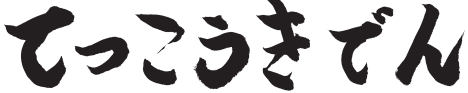 発行：一般社団法人石川県鉄工機電協会〒920-8203金沢市鞍月２丁目３番地TEL076-268-0121   FAX076-268-3577MAIL info@tekkokiden.or.jp研修カリキュラムスケジュール１． ISO9001：2015 規格とは２． ISO9001：2015「規格の概要解釈」３． 内部品質監査の基本４． 監査開始５． 監査計画        演習① 監査実施計画書 作成発表とコメント６． 監査チェックリスト作成演習② 「監査チェックリスト」作成.７月２１日（木）（9:00～17:00）７． 監査の実施　    演習③ 監査ロールプレイ８． 監査結果の評価　演習④ 不適合の指摘９． 監査結果の報告10.　是正処置とフォロ－アップ監査 演習⑤ 是正処置のフォローアップ７月２２日（金）（9:00～17:00）受 講 者 名年 齢所 属 、役 職 名フリガナフリガナ※注:) ・新型コロナウイルスの影響が拡大した場合、当講座を延期、もしくは中止にする可能性があることをご了承ください。・受講時には、マスクの着用、手洗い、備え付けの消毒液にて消毒等々、各自予防の徹底をお願いします。・研修当日は、受付にて検温いたします。37.5℃以上ある方は受講できない可能性があります。・研修室は、数時間に1度換気を行います。